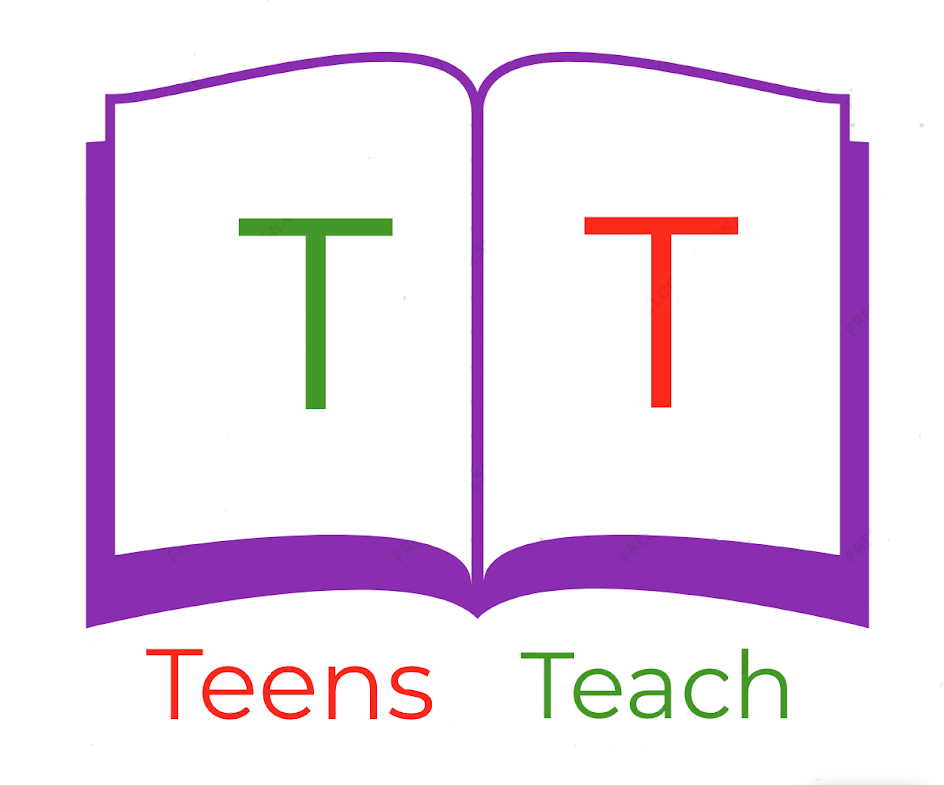 Jugendliche unterrichten Deutsch und mehrProcent rechnen:Was ist 5% von $1.200?Was ist 3% von $600?Was ist 10% von $68.000?Was ist 1,4% von $1.500?Was ist 0,4% von $2,100?Was ist 3% von $1.500?Was ist 11% von $110?Was ist 5,5% von $225?Was ist 4,1% von $3,470?Was ist 33,4% von $1,580?